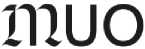 MUZEUM UMĚNÍ OLOMOUCdatum a podpisDotaceprojekt IROP - Zefektivnění ochrany a využívání sbírkových fondů, jejich zpřístupnění a nové expozice v objektu Arcidiecézního muzea Olomouc, registrační číslo:CZ.06.3.33/0.0/0.0/17_099/0007891VÝSTAVAPříkazce operaceDatum: 29.8.2022 08:56:13xxxxVydal: PostSignum ■ Qualified CA 4Platnost do: 10.5.2023 fSchvalujícíDatum: 23.8.2022 06:48:21Správce rozpočtuDatum: 23.8.2022 12:49:55EkonomDatum: 24.8.2022 10:36:42Registr smluvDodavatel:Intraco Micro, spol.s r.o.Karlštejnská 9725217 Tachlovicestátní příspěvková organizace Denisova 47, 771 11 Olomouc62968955+420 585 514 111 info@muo.czwww.muo.czČÍSLO OBJEDNÁVKY	NIPEZ0032/8/2022	38510000-3USB videomikroskopIDMUOLX001PEG6V OLOMOUCI22.08.2022BANKOVNÍ SPOJENÍ:xxxxxxČíslo účtu: xxxBIC (SWIFT): xxIBAN: xxxIČ: 75079950Dobrý den,VYŘIZUJE:xxx.objednávám u Vás toto zboží:xxxUSB videomikroskop Model BA 310 LED DigitalPro projekt IROPPředpokládaná hodnota: 75 000,00 KčDěkujiMgr. Ondřej Zatloukalředitel Muzea umění Olomouc(5.0 Mpix) - 1 ksÚČEL ZDŮVODNĚNÍ NÁKUPU: USB videomikroskopPODPIS SCHVALUJÍCÍHO:(vedoucí oddělení, referátu, odboru)xxxUSB videomikroskop Model BA 310 LED DigitalPro projekt IROPPředpokládaná hodnota: 75 000,00 KčDěkujiMgr. Ondřej Zatloukalředitel Muzea umění OlomoucPODPIS SPRÁVCE ROZPOČTU: potvrzuji, že jsem prověřil(a) připravovanou operaci ustan.§ 13 vyhlášky 416/2004 Sb.Na fakturu prosím uveďte číslo objednávkyINDIVIDUÁLNÍ PŘÍSLIB KČ bez DPH:s DPH: 75 000,00 Kčxxx